KATA PENGANTAR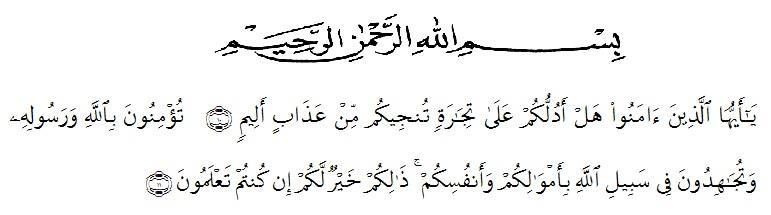 Artinya : Hai orang-orang  yang beriman, sukakah kamu  Aku tunjukkan suatu perniagaan   yang   dapat   menyelamatkan kamu   dari   azab   yang pedih? (Yaitu) kamu beriman kepada Allah dan Rasul-Nya dan berjihad di jalan Allah dengan harta dan jiwamu. Itulah yang lebih baik bagimu jika kamu mengetahui. (As-Shaff Ayat 10-11).Segala puji syukur penulis ucapkan kepada Tuhan Yang Maha Esa atas rahmat dan karunia-Nya sehingga penulis dapat melaksanakan penelitian dan menyelesaikan penulisan bahan seminar ini dengan judul “Uji Efektivitas Sediaan Skin Balm Minyak Sapi Terhadap Xerosis Pada Tumit Kaki“ sebagai syarat memperoleh gelar Sarjana Farmasi pada Fakultas Farmasi Universitas Muslim Nusantara Al Washliyah Medan.Pada kesempatan ini penulis mengucapkan terimakasih yang sebesar-besarnya kepada ayahanda tercinta Iskandar Zulkarnain Siregar dan Ibunda tercinta Rosalinda Harahap dengan segenap keikhlasan dan kasih sayangnya telah mengasuh, membesarkan, mendidik, berjuang, memberi doa dan perhatian setiap saat serta pengorbanan yang sangat besar kepada penulis sehingga penulis dapat menyelesaikan penulisan bahan seminar ini.Penulis juga menyampaikan terimakasih yang sebesar-besarnya kepada Ibu apt. Minda Sari Lubis, S. Farm., M. Si selaku pembimbing yang telah membimbing, mengucapkan terimakasih kepada ibu Dr. apt. Gabena Indrayani Dalimunthe, S.Si.,M.Si dan ibu apt. Rafita Yuniarti, S.Si., M.Kes sebagai dosen penguji yang memberi banyak masukan, saran, arahan, kritikan dan motivasi dengan penuh  kesabaran  dan  tanggung  jawab  selama  penelitian sehingga selesainya skripsi ini.Pada kesempatan ini penulis juga mengucapkan terima kasih yang sebesar- besarnya kepada :1. Bapak H. Dr. KRT. Hardi Mulyono K, Surbakti selaku Rektor Universitas Muslim Nusantara Al Washliyah Medan.2. Ibu apt. Minda Sari Lubis, S.Farm., M.Si. Selaku Dekan Fakultas Farmasi Universitas Muslim Nusantara Al Washliyah Medan.3. Ibu apt. Rafita Yuniarti, S.Si., M.Kes. Selaku Wakil Dekan Fakultas Farmasi Universitas Muslim Nusantara Al Washliyah Medan.4. Bapak apt. Haris Munandar Nasution, S. Farm., M. Si. selaku  Ketua Program Studi Farmasi Universitas Muslim Nusantara Al-Washliyah Medan5. Ibu  Anny  Sartika  Daulay,  S.Si.,  M.Si.  Selaku  Kepala  Laboratorium Farmasi Terpadu Universitas Muslim Nusantara Al Washliyah Medan beserta Laboran yang telah memberikan izin kepada penulis untuk menggunakan fasilitas laboratorium.6. Bapak/Ibu staf pengajar Fakultas Farmasi Program Studi Sarjana Farmasi Universitas Muslim Nusantara Al Washliyah Medan yang telah mendidik dan membina penulis hingga dapat menyelesaikan pendidikan. Semua rekan-rekan Transfer stambuk 2019, khususnya Kelas I Transfer, terima kasih juga untuk teman-teman saya yang telah mengingatkan, memberikan perhatian, dukungan, motivasi dan doa kepada penulis.Penulis menyadari bahwa skripsi ini masih banyak kekurangan, oleh karena itu dengan segala kerendahan hati, penulis menerima kritik dan saran yang bersifat membangun demi kesempurnaan skripsi ini.Akhirnya penulis ucapkan terima kasih kepada semua pihak yang telah membantu yang tidak disebutkan satu persatu dalam penulisan skripsi ini. Semoga skripsi  ini bermanfaat bagi ilmu pengetahuan pada umumnya dan bidang Farmasi khususnya.Medan,  Juni 2021Penulis          Nurulin Ginni Is Amini Siregar